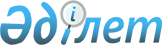 О введении Наблюдательного совета в республиканском государственном предприятии на праве хозяйственного ведения "Национальный центр экспертизы" Комитета охраны общественного здоровья Министерства здравоохранения Республики КазахстанПостановление Правительства Республики Казахстан от 12 декабря 2018 года № 825
      В соответствии со статьями 142, 148 Закона Республики Казахстан от 1 марта 2011 года "О государственном имуществе" Правительство Республики Казахстан ПОСТАНОВЛЯЕТ:
      1. Ввести в республиканское государственное предприятие на праве хозяйственного ведения "Национальный центр экспертизы" Комитета охраны общественного здоровья Министерства здравоохранения Республики Казахстан (далее – Предприятие) орган Предприятия – Наблюдательный совет.
      2. Министерству здравоохранения Республики Казахстан совместно с Комитетом государственного имущества и приватизации Министерства финансов Республики Казахстан в установленном законодательством порядке обеспечить:
      1) внесение соответствующих изменений в Устав Предприятия;
      2) принятие иных мер по реализации настоящего постановления.
      3. Настоящее постановление вводится в действие со дня его подписания.
					© 2012. РГП на ПХВ «Институт законодательства и правовой информации Республики Казахстан» Министерства юстиции Республики Казахстан
				
      Премьер-Министр
Республики Казахстан 

Б. Сагинтаев
